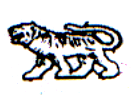 АДМИНИСТРАЦИЯ МИХАЙЛОВСКОГО МУНИЦИПАЛЬНОГО  
РАЙОНА ПРИМОРСКОГО КРАЯ
П О С Т А Н О В Л Е Н И Е ___________                                 с. Михайловка                                          № _______                                                   О внесении изменений в постановление администрации Михайловского муниципального района от 19.07.2010 г.  № 871-па «Об утверждении состава комиссии по делам несовершеннолетних и защите их прав  Михайловского муниципального района»Руководствуясь статьей 47 Федерального закона от 06.10.2003 года № 131 –ФЗ «Об общих принципах организации местного самоуправления в Российской Федерации,  частью 6 статьи 13 Закона Приморского края от 08.11.2005 г. № 296-КЗ «О комиссиях по делам несовершеннолетних и защите их прав на территории  Приморского края»; в связи с кадровыми изменениями в комиссии по делам несовершеннолетних и защите их прав Михайловского муниципального района, администрация Михайловского муниципального района ПОСТАНОВЛЯЕТ:1. Внести в постановление администрации Михайловского муниципального района от 19.07.2010 г. № 871-па «Об утверждении состава комиссии по делам несовершеннолетних и защите их прав Михайловского муниципального района» следующие изменения:1.1. Вывести из состава комиссии по делам несовершеннолетних и защите их прав Михайловского муниципального района:Мирошникову Ирину Ивановну, заместителя главы администрации муниципального района – председателя комиссии Дудницкую Елену Юрьевну, и.о.начальника управления по вопросам образования администрации Михайловского муниципального района - заместителя председателя комиссии Сурмач Юлиану Юрьевну, главного специалиста, ответственного секретаря комиссии по делам несовершеннолетних и защите их прав  - секретаря комиссии.1.2. Ввести в состав комиссии по делам несовершеннолетних и защите их прав Михайловского муниципального района»:Вакулину Ольгу Юрьевну, начальника управления по вопросам образования администрации Михайловского муниципального района, - заместителя председателя комиссииБашинскую Светлану Николаевну, главного специалиста, ответственного секретаря комиссии по делам несовершеннолетних и защите их прав - секретаря комиссии. 2. Управлению культуры и внутренней политики (Андрущенко) опубликовать настоящее постановление в общественно-политической газете «Вперед».3. Муниципальному казенному учреждению «Управление хозяйственного обеспечения администрации Михайловского муниципального района» (Шевченко) разместить настоящее постановление на официальном сайте администрации Михайловского муниципального района.4. Постановление вступает в силу с момента его опубликования.  3. Контроль за исполнением настоящего постановления возложить на   и.о.заместителя главы администрации муниципального района                       Н.В. Андрущенко.   И.о. главы Михайловского муниципального района –главы администрации района                                                      П.Н. Кораблев